1c	PowerPoint Presentation: Introduction to Corporate PlanningThis presentation is an example that can be used to develop a locally specific presentation. The PowerPoint presentation is available on the corporate planning CD.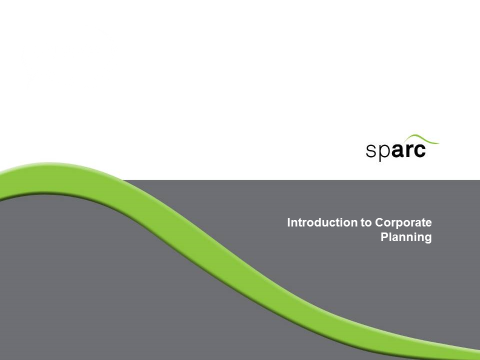 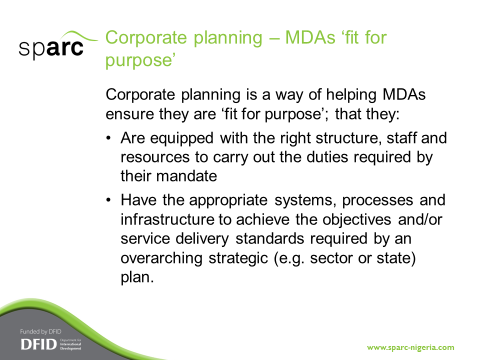 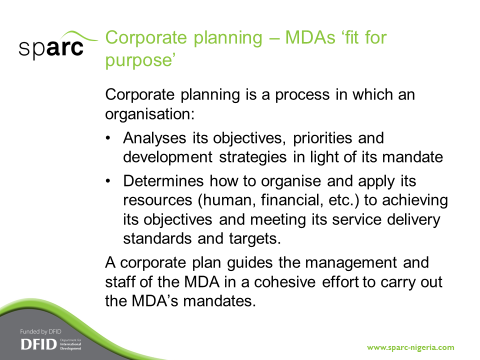 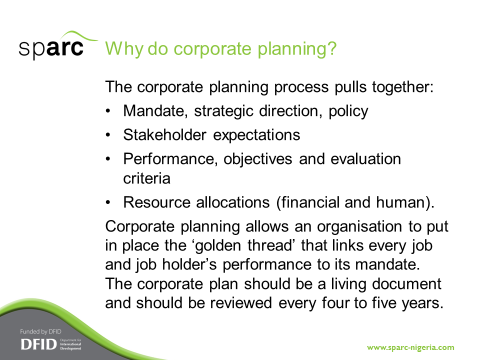 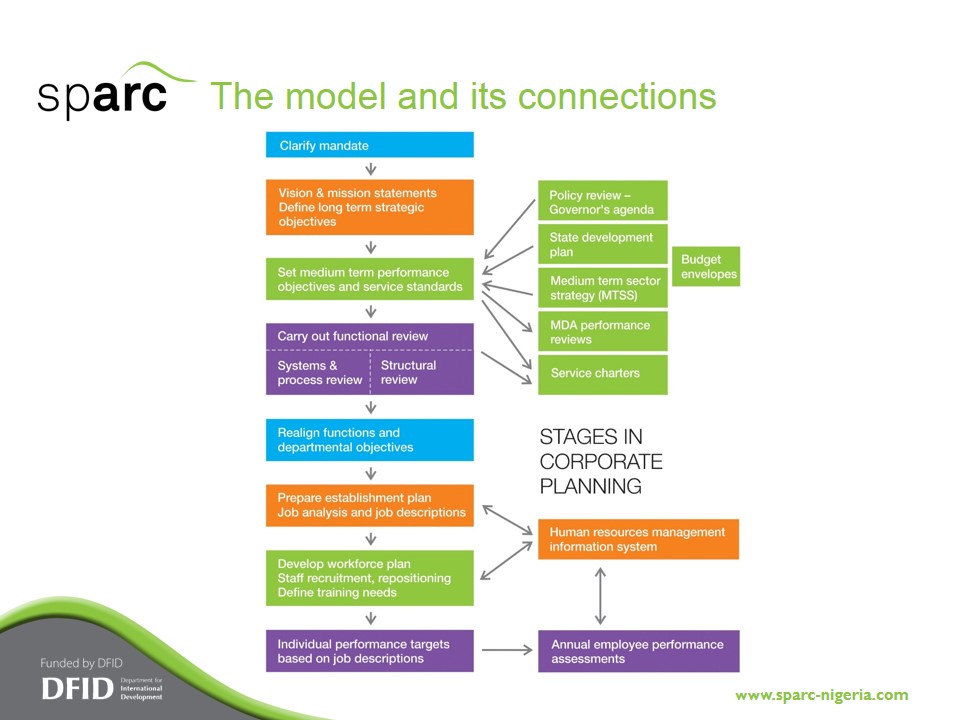 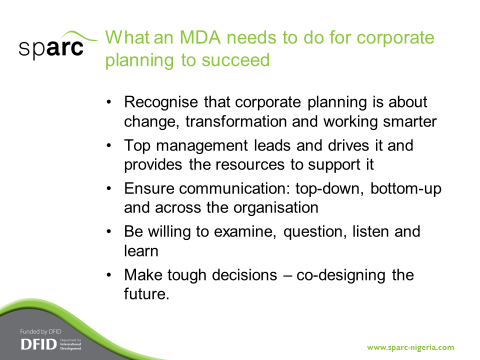 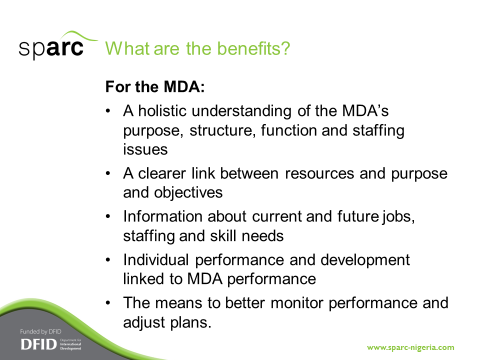 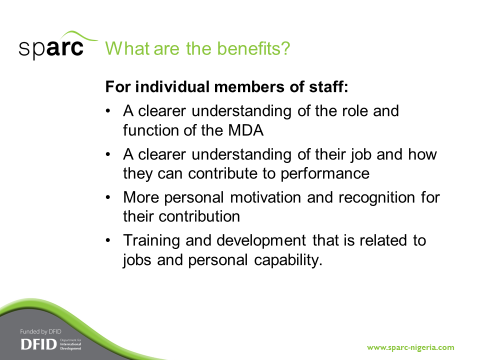 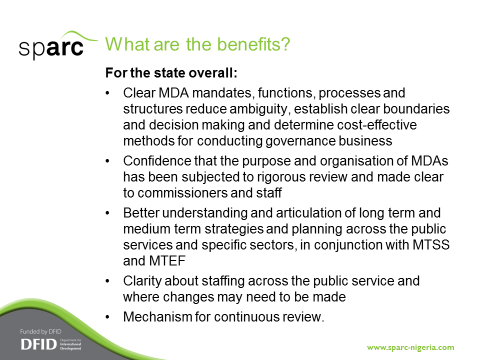 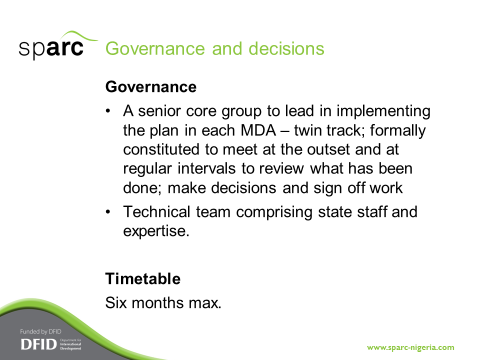 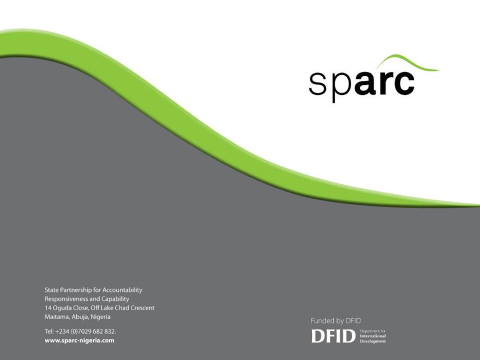 